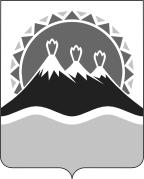 АГЕНТСТВО ЛЕСНОГО ХОЗЯЙСТВА И ОХРАНЫ ЖИВОТНОГО МИРА КАМЧАТСКОГО КРАЯПРИКАЗ №г. Петропавловск-КамчатскийНа основании п. 2 постановления Губернатора Камчатского края             от 21.07.2017 №66 «О приостановлении реализации постановления Губернатора Камчатского края от 19.01.2017 №8 «О реализации в 2017 году постановления Губернатора Камчатского края от 05.08.2008 №320 «Об утверждении Положений о порядке выплаты отдельных дополнительных выплат государственным гражданским служащим исполнительных органов государственной власти Камчатского края, в отношении которых Губернатор Камчатского края осуществляет полномочия представителя нанимателя»», ПРИКАЗЫВАЮ:1. Приостановить на период с 01 по 31 июля 2017 года действие приказа Агентства лесного хозяйства и охраны животного мира Камчатского края от 02.02.2017 №49-пр «О реализации в 2017 году приказа Агентства лесного хозяйства и охраны животного мира Камчатского края от 19.11.2012 №722-пр «Об утверждении положений о порядке выплаты отдельных дополнительных выплат государственным гражданским служащим Агентства лесного хозяйства и охраны животного мира Камчатского края»».2. Настоящий приказ вступает в силу со дня его официального опубликования и распространяется на правоотношения, возникшие с 01 июля 2017 года.ВрИО руководителя Агентства                                                       Е.П. ШироковЛист согласования к приказу Исполнитель: Домышева Елена Владимировна, т. 25-83-98№О приостановлении реализации приказа Агентства лесного хозяйства и охраны животного мира Камчатского края              от 02.02.2017 №49-пр «О реализации в  2017 году приказа Агентства лесного хозяйства и охраны животного мира Камчатского края от 19.11.2012 №722-пр «Об утверждении положений о порядке выплаты отдельных дополнительных выплат государственным гражданским служащим Агентства лесного хозяйства и охраны животного мира Камчатского края»»Должность согласующего лицаЗамечания к документуПодпись согласующего лицаФамилия согласующего лицаДата согласованияНачальник отдела организационно-кадровой работыЯ.А. ЧерногорНачальник отдела экономикии бухгалтерского учетаЕ.В. ДомышеваСоветник отдела охраны лесов и государственного лесного и пожарного надзораВ.Е. Литвиненко